Примерный вариант экзаменационной работыУровень  А (удовлетворительно)Уровень  А (удовлетворительно)Уровень В (хорошо)Уровень В (хорошо)Уровень С (отлично)Уровень С (отлично)1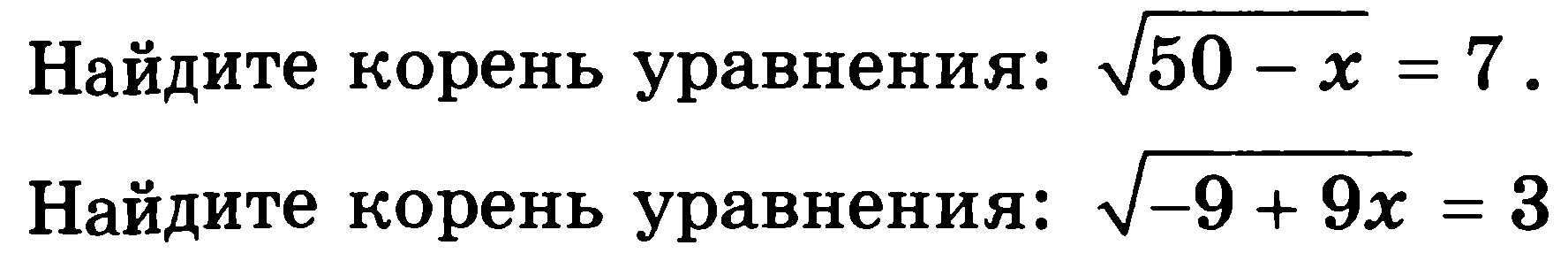 1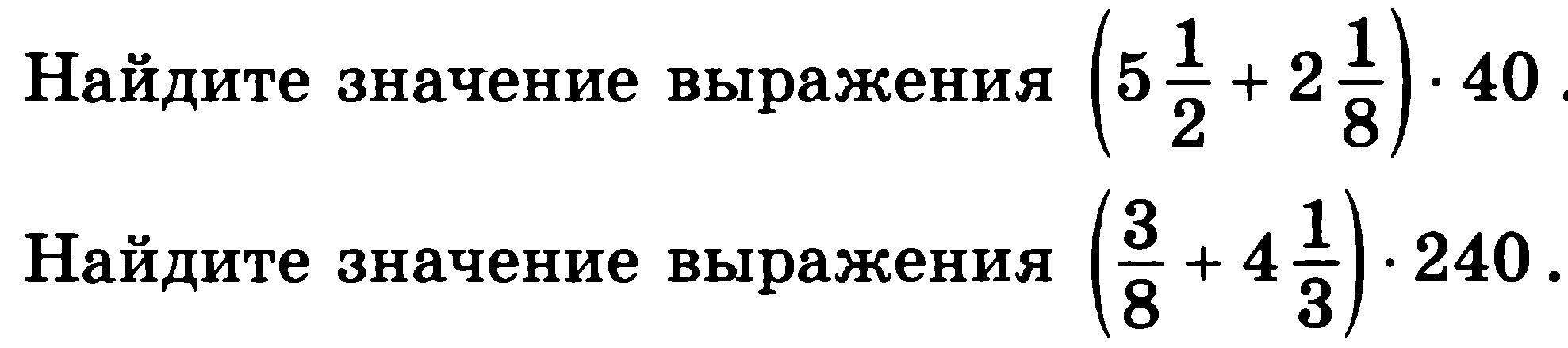 1Решите тригонометрическое уравнение: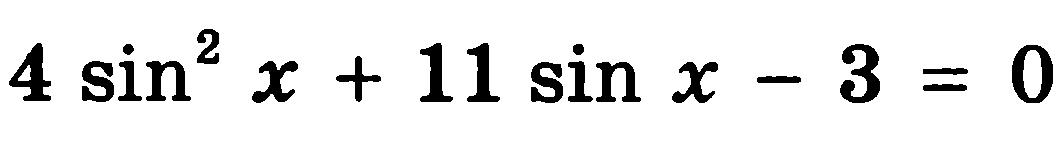 2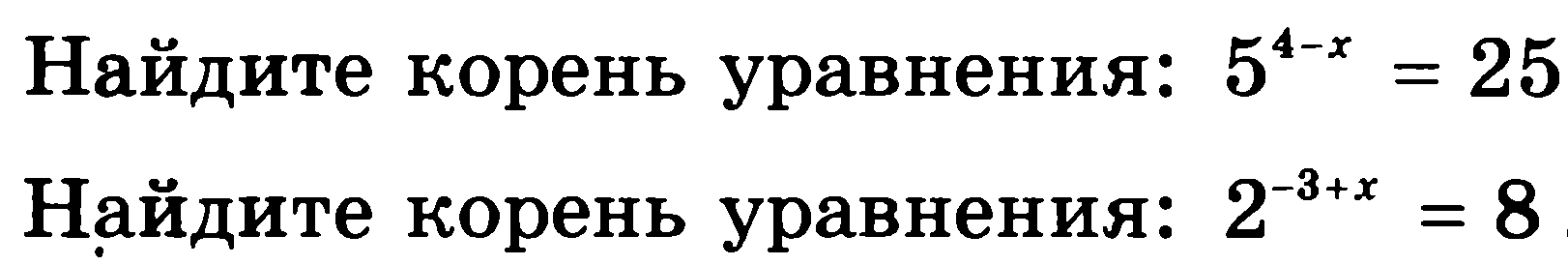 2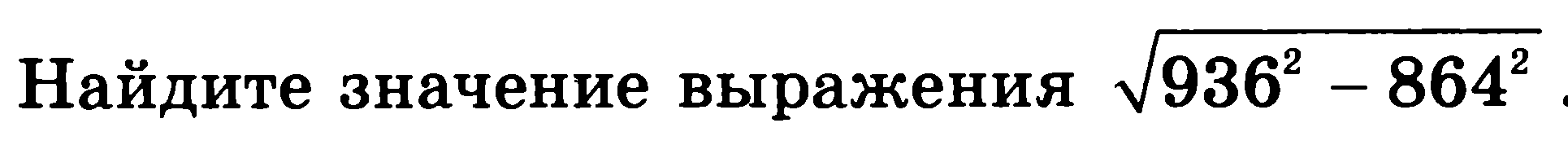 2Решите показательное уравнение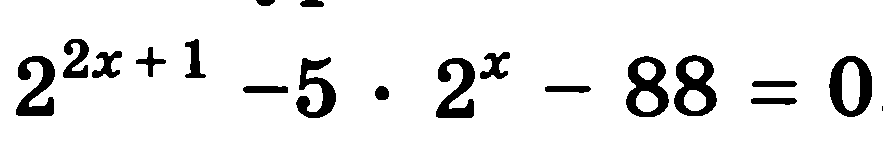 3Построить графики функций у=2х; у=log2x3Построить график функции у=3+log3x3Построить график функции y=3sin(x+π/2)+34Исследовать функцию, построить график: у=х2-7х+144Исследовать функцию, построить график у=-х4+20х2-644Исследовать функцию, построить график   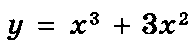 5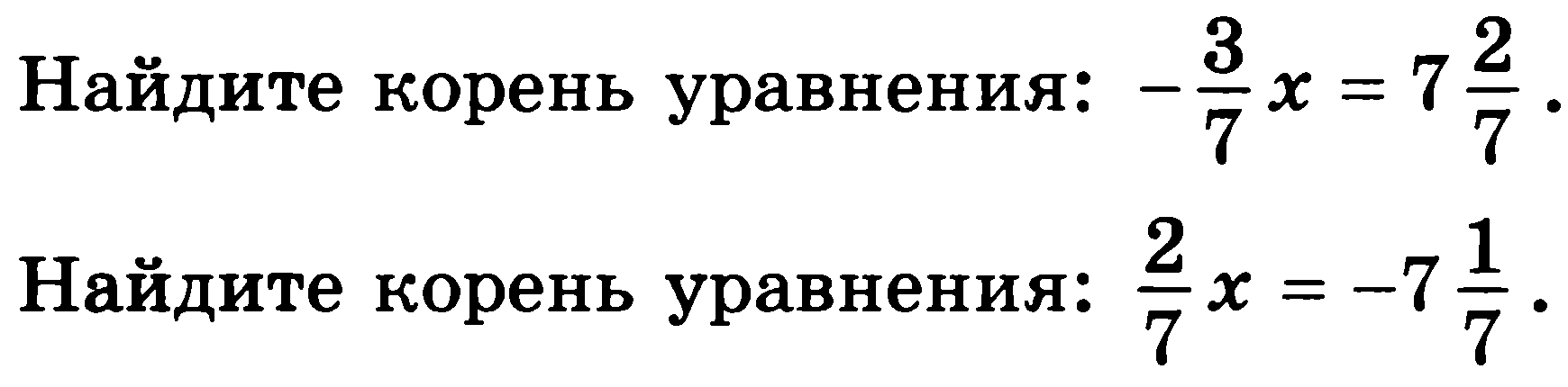 5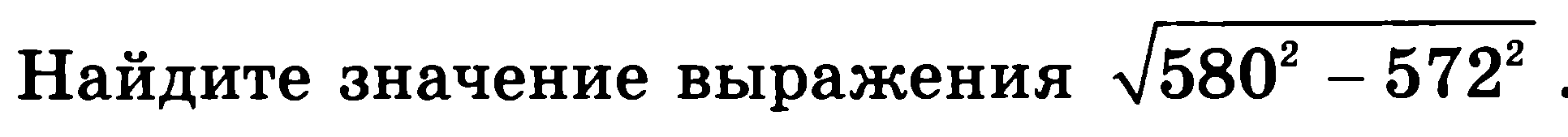 5Решите графически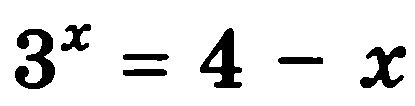 6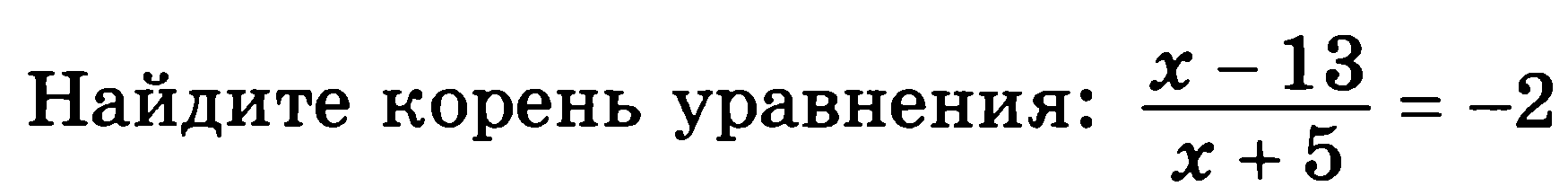 6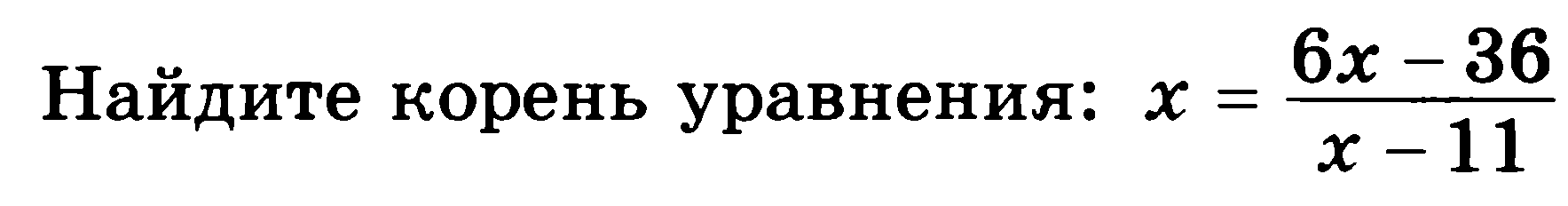 6Найдите корень уравнения: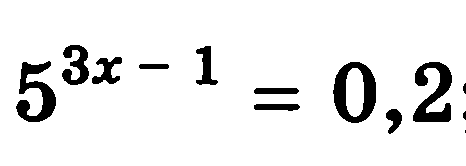 7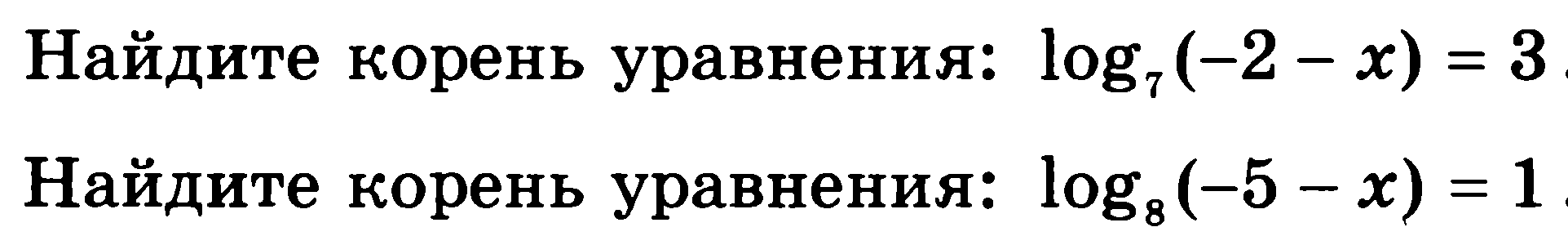 7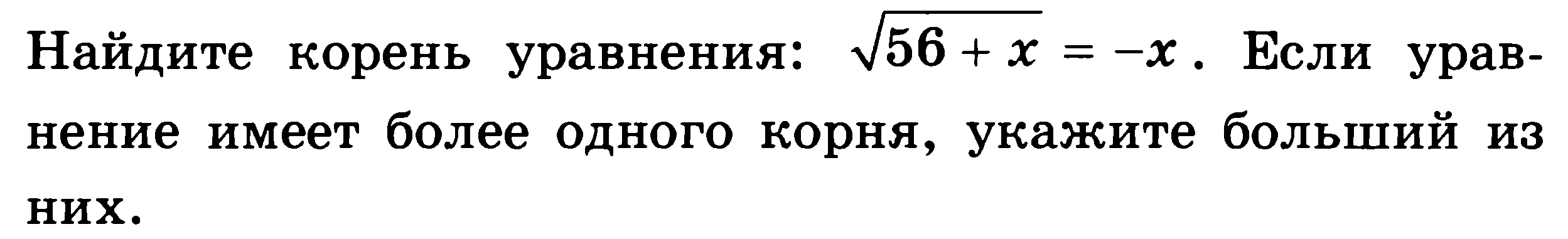 7Найдите значение выражения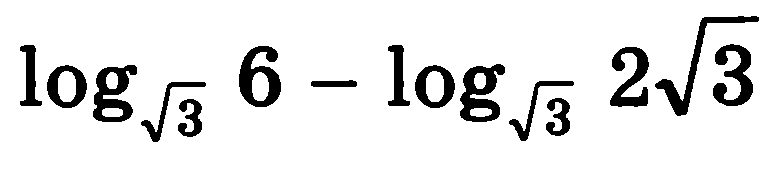 8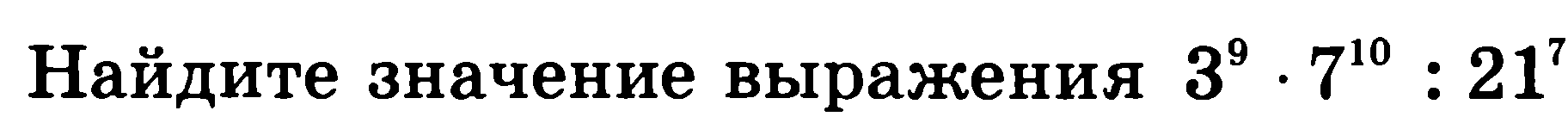 8Найдите корень уравнения: 8Решить иррациональное уравнение: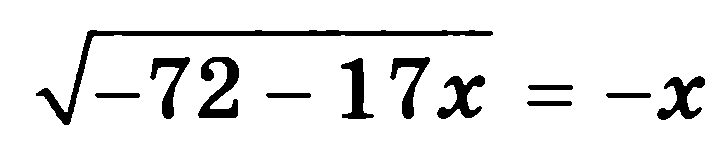 9Сделать чертеж, найти объем: 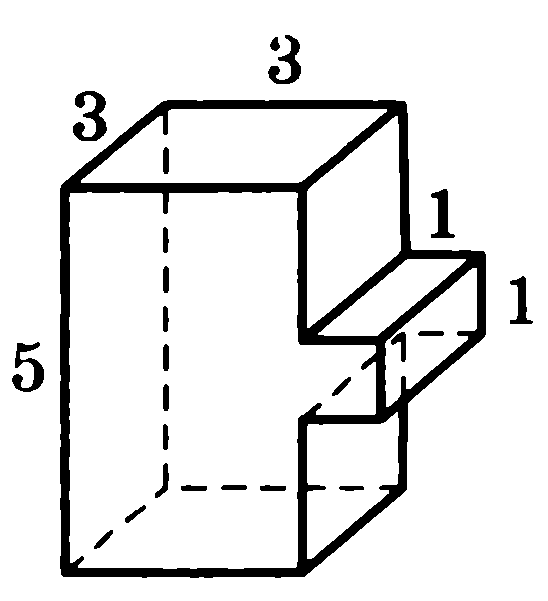 9сделать чертеж, найти объем и поверхность9Решите логарифмические уравнения: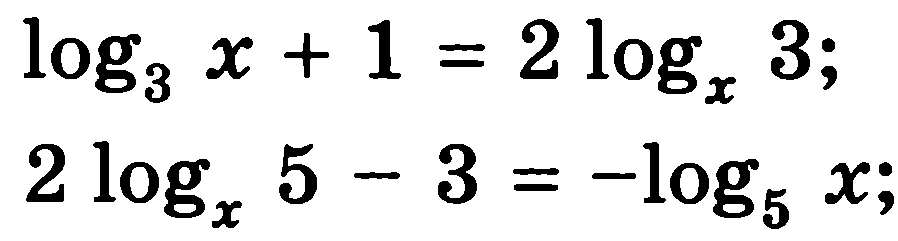 10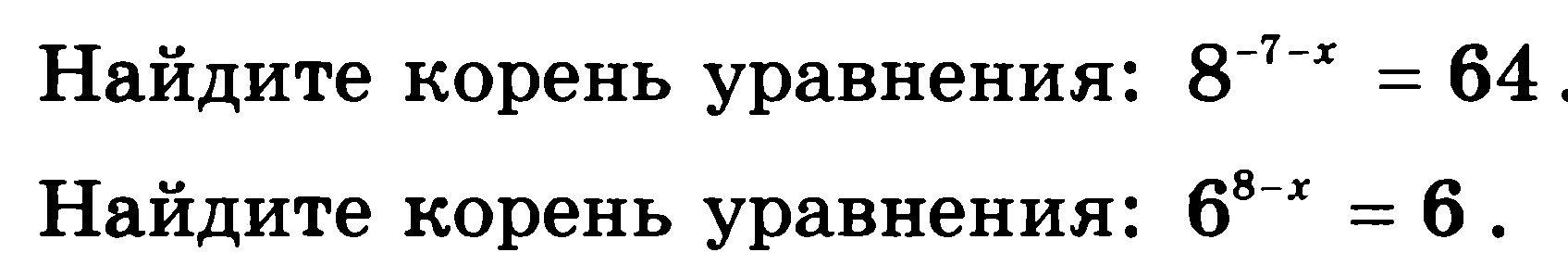 10Начертить тригонометрический круг в радианном  измерении10Найти производную 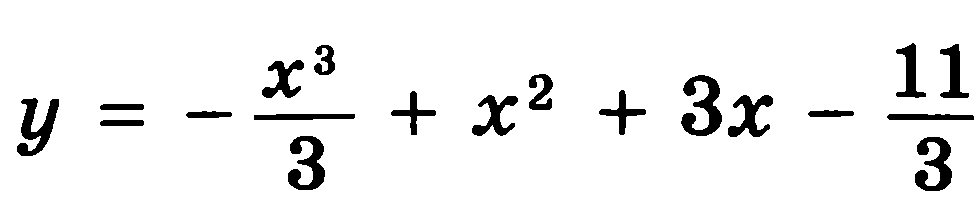 11Начертите тригонометрический круг в градусном измерении